Attendance Newsletter September 2023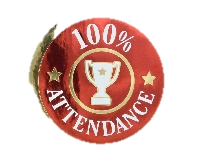 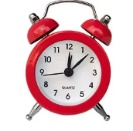 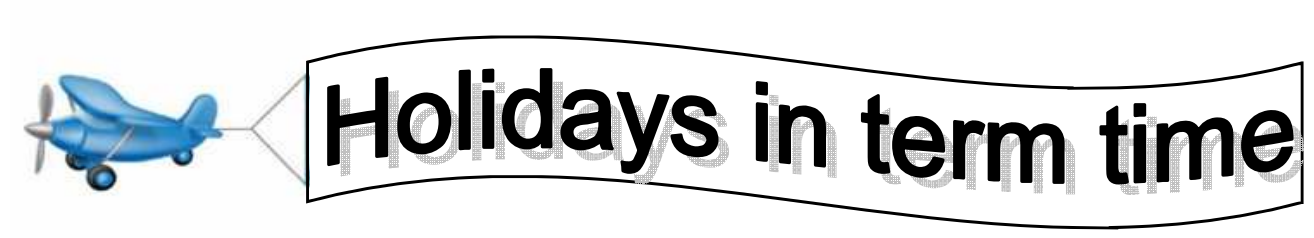 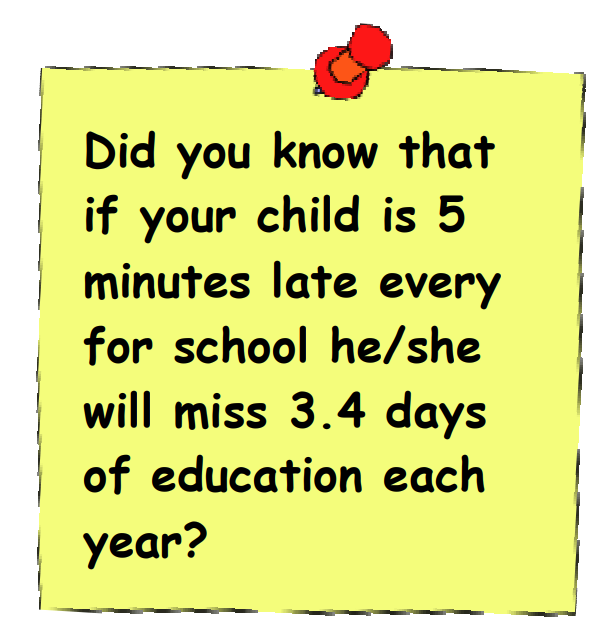 